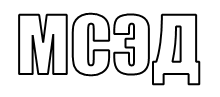 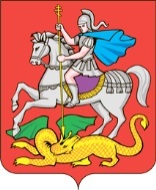 МИНИСТЕРСТВО ИНВЕСТИЦИЙ И ИННОВАЦИЙМОСКОВСКОЙ ОБЛАСТИбул. Строителей, д.1, г. Красногорск,                                                                                         тел.: 8 (495) 668-00-99Московская область, 143407                                                                                                      факс: 8 (498) 602-08-42                                                                                                                                                       e-mail: mii@mosreg.ruГлавам муниципальных районов и городских округов Московской областиУважаемые коллеги!Министерство инвестиций и инноваций Московской области (далее – Министерство) информирует о проведении конкурса по предоставлению субсидий из бюджета Московской области юридическим лицам и индивидуальным предпринимателям на реализацию мероприятий подпрограммы III «Развитие малого и среднего предпринимательства в Московской области» государственной программы Московской области «Предпринимательство Подмосковья» (далее– Подпрограмма) в 2017 году.Планируется проведение конкурсных отборов по следующим мероприятиям:- частичная компенсация субъектам малого и среднего предпринимательства затрат, связанных с приобретением оборудования в целях создания и (или) развития либо модернизации производства товаров (работ, услуг) - ориентировочная дата начала приема заявок на конкурс – 01 августа 2017 года;- частичная компенсация затрат субъектам малого и среднего предпринимательства, осуществляющим предоставление услуг (производство товаров) в следующих сферах деятельности: социальное обслуживание граждан, услуги здравоохранения, реабилитация инвалидов, проведение занятий в детских и молодежных кружках, секциях, студиях, создание и развитие детских центров, производство и (или) реализация медицинской техники, протезно-ортопедических изделий, а также технических средств, включая автомототранспорт, материалов для профилактики инвалидности или реабилитации инвалидов, обеспечение культурно-просветительской деятельности (музеи, театры, школы-студии, музыкальные учреждения, творческие мастерские), предоставление образовательных услуг группам граждан, имеющим ограниченный доступ к образовательным услугам, ремесленничество, на цели, определяемые Правительством Московской области - ориентировочная дата начала приема заявок на конкурс – 01 сентября 2017 года. Обращаю Ваше внимание на то, что с 2017 года прием заявок на получение субсидий из бюджета Московской области юридическим лицам и индивидуальным предпринимателям будет осуществляться исключительно через многофункциональные центры предоставления государственных и муниципальных услуг Московской области по выбору заявителя. По всем вопросам, связанным с оформлением конкурсных заявок обращаться в ГКУ МО «Московский областной центр поддержки предпринимательства» 
и Единый колл-центр помощи предпринимателям по телефону: 
(495)109-07-07.Информация о конкурсе будет размещена на официальном сайте  Министерства: http://mii.mosreg.ru, сайте ГКУ МО «Московский областной центр поддержки предпринимательства»: www.fpmo.ru, информационном портале «Малый бизнес Подмосковья»: http://mbmosreg.ru.Прошу Вас довести данную информацию до заинтересованных субъектов малого и среднего предпринимательства,  организаций инфраструктуры поддержки малого и среднего предпринимательства и разместить на официальных сайтах администраций.Заместитель министра                                                                      Н.А. КарисаловаА.Х. Богачева, (498)602-06-04 (д.40866)